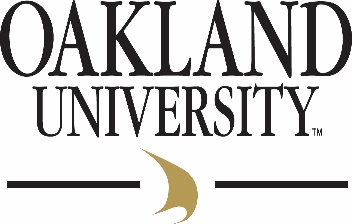 Non-freshman Scholarship Application2018-19 School YearSubmission deadline:  April 15, 2018The Oakland University Office of Public School Academies offers a $3000 renewable scholarship to eligible graduates from any of its charter schools who are non-freshmen Oakland University students.  There are no academic major restrictions and this scholarship will be disbursed through Oakland University Student Financial Services. This scholarship will be renewable for students who have not exceeded four (4) years of full-time undergraduate enrollment. Education majors and those seeking secondary education certifications may be eligible for an additional year.Eligibility CriteriaStudents must:Be a graduate of an Oakland University authorized public school academy or:have attended a K-8 academy at an Oakland University authorized public school academy (contact the PSA Office for eligibility details)Provide verification of attendance at an OU/PSA schoolBe enrolled as a full-time student at Oakland University but not exceeded four (4)             consecutive yearsHave an overall G.P.A. of 2.8 at Oakland UniversityParticipate in an interview with the Selection Committee if requested.Applicant InformationName: _______________________________________________________________________Address: _____________________________________________________________________Email Address: ________________________________________________________________High School or Academy: ________________________________________________________Attendance Dates: ______________________________________________________________Phone: ________________________________________________________________________College InformationOakland University start date: (semester/year) _________________________________________Current Class Standing: _____________________________________________________________ Total Credit Hours:   _______________Overall G.P.A.______________ (Transcript required)                    Major: ___________________________________________________________________________  Writing Requirement (300-word minimum) Choose 1Describe your experience as an Oakland University student. You may discuss the progress you have made in your academic major, activities in which you have participated, and any additional insight you have gained about yourself or others. Discuss how a person has been a positive influence in your career decision.Write a letter to an imaginary 6th grader in your previous charter school explaining the importance of a college education and make recommendations to prepare him/her for college.  Identify the greatest issue confronting you and your peer group today and, discuss the solutions you would propose to improve or resolve the issue.Topic of your choice.Application VerificationPlease read and initial the following: _____I certify that the information I have supplied in this application is complete and true to the best of my knowledge._____I understand that if I do not to meet the criteria for this award before my graduation,           the award will be rescinded._____I understand that this award will be for the 2018-19 school year (fall/winter 	            semesters) only if I am enrolled at Oakland University as a full-time student._____I understand that to remain eligible to renew this award I must maintain a 2.8 overall            University G.P.A. (transcript required)._____I have not have exceeded 4 years of enrollment at Oakland University.Applicant (please print): __________________________________________________________Applicant signature: ____________________________________ Date: ____________________APPLICATION DEADLINE:   April 15, 2018Submit completed application, verification form, writing requirement and OU transcript to:Oakland University - Office of Public School Academies456 Pioneer Drive420 J Pawley HallRochester, MI 48309-4482Email: psa@oakland.edu *Scholarship is contingent upon availability of funds.